О внесении изменений в Положение о представлении гражданами, претендующими на замещение должностей муниципальной службы Новочелкасинского сельского поселения Канашского района Чувашской Республики, и муниципальными служащими Новочелкасинского сельского поселения Канашского района Чувашской Республики сведений о доходах, об имуществе и обязательствах имущественного характера, утвержденное постановлением администрации Новочелкасинского сельского поселения Канашского района Чувашской Республики от 21.04.2015 № 60Руководствуясь Указом Президента Российской Федерации от 15 января 2020 года № 13 «О внесении изменений в некоторые акты Президента Российской Федерации», Администрация Новочелкасинского сельского поселения Канашского района Чувашской Республики постановляет:  Внести в Положение о представлении гражданами, претендующими на замещение должностей муниципальной службы Новочелкасинского сельского поселения Канашского района Чувашской Республики, и муниципальными служащими Новочелкасинского сельского поселения Канашского района Чувашской Республики сведений о доходах, об имуществе и обязательствах имущественного характера, утвержденное постановлением администрации Новочелкасинского сельского поселения Канашского района Чувашской Республики от 21.04.2015 № 60 следующие изменения:	1.1. дополнить пунктом 8.1 следующего содержания:	«8.1. Сведения о доходах, об имуществе и обязательствах имущественного характера представляются по утвержденной Президентом Российской Федерации форме справки, заполненной с использованием специального программного обеспечения «Справки БК», размещенного на официальном сайте Президента Российской Федерации, ссылка на который также размещается на официальном сайте федеральной государственной информационной системы в области государственной службы в информационно-телекоммуникационной сети «Интернет».»;	1.2. абзац первый пункта 14 дополнить предложением следующего содержания:	«Указанные сведения также могут храниться в электронном виде.».Настоящее постановление вступает в силу после его официального опубликования и распространяется на правоотношения, возникающие с 1 июля 2020 года.Глава сельского поселения								Н.И. Кириллов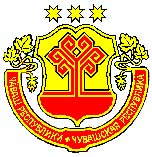 ЧĂВАШ РЕСПУБЛИКИНКАНАШ РАЙОНĚНÇĚНĚ ЧАЛКАССИ ЯЛПОСЕЛЕНИЙĚНАДМИНИСТРАЦИЙĚЙЫШĂНУ2020.04.06   19/1 №Ушанар ялěАДМИНИСТРАЦИЯНОВОЧЕЛКАСИНСКОГОСЕЛЬСКОГО ПОСЕЛЕНИЯКАНАШСКОГО РАЙОНАЧУВАШСКОЙ РЕСПУБЛИКИПОСТАНОВЛЕНИЕ06.04.2020   № 19/1деревня Оженары